СОБРАНИЕ ДЕПУТАТОВ ВЕСЬЕГОНСКОГО РАЙОНАТВЕРСКОЙ ОБЛАСТИРЕШЕНИЕг. Весьегонск15.03.2012                                                                                                                         № 327В соответствии со статьями 20 и 21 Градостроительного кодекса Российской Федерации (от 29.12.2004 № 190-ФЗ), статьями 9 и 34 Устава Весьегонского района Тверской области, протоколом и заключением согласительной комиссии по рассмотрению устраненных замечаний по проекту Схемы территориального планирования Весьегонского района Тверской области от 21.02.2012Собрание депутатов Весьегонского района решило:1. Утвердить проект Схемы территориального планирования Весьегонского района Тверской области в целом.2. Опубликовать настоящее решение в газете «Весьегонская  жизнь».3. Разместить Схему территориального планирования Весьегонского района Тверской области на официальном сайте муниципального образования Тверской области «Весьегонский район».4. Настоящее решение вступает в силу со дня его официального опубликования.                    Глава района                                                                                  А.В. ПашуковОб утверждении Схемы территориального планирования Весьегонского района Тверской области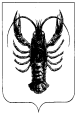 